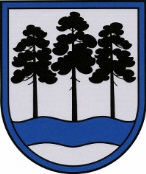 OGRES  NOVADA  PAŠVALDĪBAReģ.Nr.90000024455, Brīvības iela 33, Ogre, Ogres nov., LV-5001tālrunis 65071160, e-pasts: ogredome@ogresnovads.lv, www.ogresnovads.lv PAŠVALDĪBAS DOMES ĀRKĀRTAS SĒDES PROTOKOLA IZRAKSTS3.Par vēlēšanu iecirkņiem Ogres novada administratīvajā teritorijā Pašvaldību likuma 10. panta pirmās daļas 20. punkts noteic, ka tikai pašvaldības domes kompetencē ir Centrālās vēlēšanu komisijas (turpmāk – CVK) noteiktajā kārtībā pieņemt lēmumus, kas saistīti ar vēlēšanu un tautas nobalsošanas organizēšanu, savukārt saskaņā ar Pašvaldības vēlēšanu komisiju un vēlēšanu iecirkņu komisiju likuma 1. panta trešo daļu vēlēšanu iecirkņu skaitu un to atrašanās vietu pēc pašvaldības domes priekšlikuma apstiprina CVK.Gatavojoties Eiropas parlamenta vēlēšanām, kas notiks 2024. gada 8. jūnijā, CVK lūdz pašvaldības apzināt un iesniegt CVK apstiprināšanai vēlēšanu iecirkņu sarakstu katras pašvaldības administratīvajā teritorijā.Vēlēšanu un tautas nobalsošanas procesa nodrošināšanai Ogres novada administratīvajā teritorijā šobrīd ir izveidoti 28 vēlēšanu iecirkņi, no tiem 7 atrodas Ogres valstspilsētā, 2 – Ikšķiles pilsētā, 2 – Lielvārdes pilsētā, 1 – Ķeguma pilsētā, 2 – Ogresgala pagastā, pa vienam vēlēšanu iecirknim Birzgales, Jumpravas, Krapes, Ķeipenes, Lauberes, Lēdmanes, Madlienas, Mazozolu, Meņģeles, Rembates, Suntažu, Tīnūžu, Taurupes un Tomes pagastā.Ogres novada vēlēšanu komisija (turpmāk – Komisija) ierosina arī turpmāk saglabāt esošo vēlēšanu iecirkņu skaitu līdzšinējās adresēs, vienlaikus precizējot atsevišķu vēlēšanu iecirkņu nosaukumus.Noklausoties Ogres novada vēlēšanu komisijas priekšsēdētāja Nikolaja Sapožņikova informāciju un pamatojoties uz Pašvaldību likuma 10. panta pirmās daļas 20. punktu un Pašvaldības vēlēšanu komisiju un vēlēšanu iecirkņu komisiju likuma 1. panta trešo daļu,balsojot: ar 15 balsīm "Par" (Andris Krauja, Artūrs Mangulis, Atvars Lakstīgala, Dace Kļaviņa, Dace Māliņa, Dainis Širovs, Dzirkstīte Žindiga, Egils Helmanis, Gints Sīviņš, Indulis Trapiņš, Jānis Kaijaks, Jānis Siliņš, Pāvels Kotāns, Raivis Ūzuls, Valentīns Špēlis), "Pret" – nav, "Atturas" – nav, Ogres novada pašvaldības dome NOLEMJ:Vēlēšanu un tautas nobalsošanas procesa nodrošināšanai Ogres novada administratīvajā teritorijā izveidot 28 vēlēšanu iecirkņus, saglabājot līdz šim piešķirtos numurus: 678. iecirknis, Rīgas ceļu rajona Ogres nodaļa, adrese Dārza iela 25, Ogre, Ogres nov.; 679. iecirknis, Ogres novada Sporta centrs, adrese Skolas iela 21, Ogre, Ogres nov.; 680. iecirknis, Ogres novada Kultūras centrs, adrese Brīvības iela 15, Ogre, Ogres nov.; 681. iecirknis, Ogres novada Basketbola skola, adrese Mālkalnes pr. 32, Ogre, Ogres nov.; 682. iecirknis, Kursu bāze, adrese Brīvības iela 125, Ogre, Ogres nov.; 683. iecirknis, Jaunogres vidusskola, adrese Mālkalnes pr. 43, Ogre, Ogres nov.; 684. iecirknis, Ogresgala Tautas nams, adrese Bumbieru iela 9, Ogresgals, Ogresgala pag., Ogres nov.; 685. iecirknis, Ciemupes Tautas nams, adrese Liepu gatve 12, Ciemupe, Ogresgala pag., Ogres nov.; 686. iecirknis, Ogres Mūzikas skola, adrese Brīvības iela 50, Ogre, Ogres nov.;687. iecirknis, Ikšķiles Tautas nams, adrese Centra laukums 2, Ikšķile, Ogres nov.;688. iecirknis, Tīnūžu Tautas nams, adrese “Kraujas”, Tīnūži, Tīnūžu pag., Ogres nov.;689. iecirknis, Ķeguma Tautas nams, adrese Ķeguma prospekts 4, Ķegums, Ogres nov.;690. iecirknis, Rembates pagasta pārvalde, adrese Lielvārdes iela 3, Rembate, Rembates pag., Ogres nov.;691. iecirknis, Lielvārdes Kultūras nams, adrese Parka iela 3, Lielvārde, Ogres nov.;692. iecirknis, Lielvārdes pamatskola, adrese Avotu iela 2, Lielvārde, Ogres nov.;693. iecirknis, Tomes Tautas nams, adrese “Tomes Tautas nams”, Tomes pag., Ogres nov.;694. iecirknis, Birzgales Tautas nams, adrese Skolas iela 2, Birzgale, Birzgales pag., Ogres nov.;695. iecirknis, Jumpravas Kultūras nams, adrese Daugavas iela 6, Jumprava, Jumpravas pag., Ogres nov.;696. iecirknis, Krapes pagasta pārvalde, adrese “Pagasta padomes ēka”, Krape, Krapes pag., Ogres nov.;697. iecirknis, Ķeipenes Tautas nams, adrese “Tautas nams”, Ķeipene, Ķeipenes pag., Ogres nov.;698. iecirknis, Lauberes Kultūras nams, adrese Ozolu iela 3, Laubere, Lauberes pag., Ogres nov.;699. iecirknis, Lēdmanes Tautas nams, adrese “Aivas”, Lēdmane, Lēdmanes pag., Ogres nov.;700. iecirknis, Madlienas pagasta pārvalde, adrese “Pagastmāja”, Madliena, Madlienas pag., Ogres nov.;701. iecirknis, Mazozolu Kultūras nams, adrese Rīgas iela 5, Līčupe, Mazozolu pag., Ogres nov.;702. iecirknis, Meņģeles Tautas nams, adrese “Tautas nams”, Meņģele, Meņģeles pag., Ogres nov.;703. iecirknis, Suntažu Kultūras nams, adrese “Tautas nams”, Suntaži, Suntažu pag., Ogres nov.;704. iecirknis, Taurupes pagasta pārvalde, adrese Bērzu iela 6, Taurupe, Taurupes pag., Ogres nov.;962. iecirknis, Ikšķiles pilsētas un Tīnūžu pagasta pārvalde, Peldu iela 22, Ikšķile, Ogres nov.Lūgt Centrālo vēlēšanu komisiju apstiprināt Ogres novada vēlēšanu iecirkņu sarakstu.Uzdot Ogres novada pašvaldības Centrālās administrācijas Kancelejai domes lēmumu pēc tā parakstīšanas nekavējoties nosūtīt Centrālajai vēlēšanu komisijai.Kontroli par lēmuma izpildi uzdot pašvaldības izpilddirektora vietniekam.(Sēdes vadītāja,domes priekšsēdētāja E.Helmaņa paraksts)Ogrē, Brīvības ielā 33Nr.12024. gada 9. janvārī